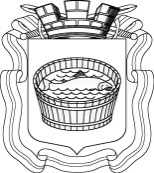 Ленинградская область                           Лужский муниципальный район Совет депутатов Лужского городского поселениячетвертого созываРЕШЕНИЕ                                                                   30 сентября 2019 года     №   8                                                                Об утверждении председателейпостоянных депутатских комиссийпри Совете депутатов Лужскогогородского поселенияВ соответствии с решениями  членов постоянных депутатских комиссий  при Совете депутатов  Лужского городского поселения, Совет депутатов Лужского городского поселения РЕШИЛ:1. Утвердить председателей постоянных депутатских комиссий при Совете депутатов Лужского городского поселения:1.1. Утвердить председателем постоянной депутатской комиссии по бюджету, налогам и экономическому развитию Везикова Сергея Борисовича – депутата избирательного округа № 18.1.2. Утвердить председателем постоянной депутатской комиссии по  вопросу муниципального имущества, земельным отношениям, строительству, архитектуре, вопросам ЖКХ, благоустройства, энергетики и охране окружающей среды Поликарпова Вячеслава Сергеевича – депутата избирательного округа № 14.1.3. Утвердить председателем постоянной депутатской комиссии по социальным вопросам (образование, здравоохранение, пенсионное обеспечение, социальная защита населения), охране общественного порядка, ГО и ЧС Гаврилову Анну Михайловну – депутата избирательного округа № 13.1.4. Утвердить председателем постоянной депутатской комиссии по  культуре, делам молодежи, физкультуры, спорту, связям с общественностью и СМИ Самодумову Елену Леонидовну – депутата избирательного округа № 8.2. Решение Совета депутатов Лужского городского поселения третьего созыва от 13 октября 2014 года № 9 «Об утверждении председателей постоянных депутатских комиссий при Совете депутатов Лужского городского поселения» признать утратившим силу.3. Настоящее решение вступает в силу с момента принятия.Глава  Лужского городского поселения,исполняющий полномочия председателяСовета депутатов                                                                         В.А. ГолубРазослано: прокуратура.